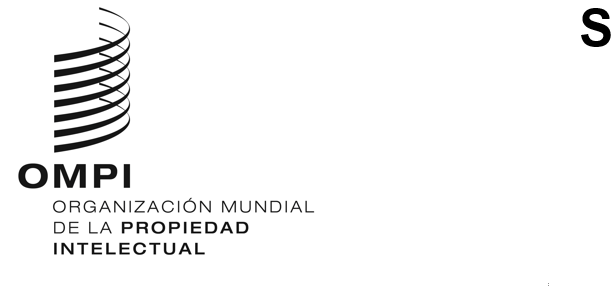 A/62/2 PROV.3ORIGINAL: INGLÉSFECHA: 28 de septiembre DE 2021Asambleas de los Estados miembros de la OMPISexagésima segunda serie de reuniones
Ginebra, 4 a 8 de octubre de 2021LISTA DE DOCUMENTOS preparada por la Secretaría PUNTO 1 DEL ORDEN DEL DÍA: apertura de la serie de reunionesA/62/INF/1 Rev. (Información general)PUNTO 2 DEL ORDEN DEL DÍA: Aprobación del orden del díaA/62/1 Prov. 2 (Proyecto de orden del día consolidado)A/62/2 Prov. 3 (Lista de documentos)punto 3 del orden del día: ELECción de las mesasA/62/INF/2 (Mesas directivas)punto 4 del orden del día: informe dEl DIRECTOR GENERAL a las asambleas de la ompiEl informe y el discurso podrán consultarse en el sitio web de la OMPI.punto 5 del orden del día: declaraciones GeneralesLas declaraciones generales presentadas por las delegaciones pueden consultarse en el sitio web de la OMPI.punto 6 del orden del día: ADMISión de observadoresA/62/3 Rev. (Admisión de observadores)A/62/4 Rev. (Actualización de la lista de organizaciones no gubernamentales admitidas en calidad de observador ante la OMPI)punto 7 del orden del día: aprobación de acuerdosWO/CC/80/1 (Aprobación de acuerdos)punto 8 del orden del día: Composición del comité de coordinación de la ompi, y de los comités ejecutivos de las uniones de parís y de bernaA/62/5 (Composición del Comité de Coordinación de la OMPI, y de los Comités Ejecutivos de las Uniones de París y de Berna)A/62/10 (Propuesta conjunta en nombre del Grupo de Países de Asia Central, el Cáucaso y Europa Oriental, el Grupo de Estados de Europa Central y el Báltico, el Grupo B y el Grupo de Países de América Latina y del Caribe sobre la asignación de los puestos vacantes para la elección de la composición del Comité de Coordinación de la OMPI)A/62/11 (Propuesta Conjunta del Grupo de Asia y el Pacífico y el Grupo Africano sobre la composición del Comité de Coordinación de la OMPI)punto 9 del orden del día: composición del comité del programa y presupuestoWO/GA/54/1 (Composición del Comité del Programa y Presupuesto)punto 10 del orden del día: informes de auditoría y supervisiónWO/GA/54/2 (Informe de la Comisión Consultiva Independiente de Supervisión de la OMPI (CCIS))A/62/6 (Informe del auditor externo)WO/GA/54/3 (Informe anual del director de la División de Supervisión Interna (DSI))A/62/7 (Lista de decisiones adoptadas por el Comité del Programa y Presupuesto)punto 11 del orden del día: informe del comité del programa y presupuesto (PBC)A/62/7 (Lista de decisiones adoptadas por el Comité del Programa y Presupuesto)punto 12 del orden del día: ACTAS DE LAS REUNIONES DE LA OMPIA/62/9 (Actas de las reuniones de la OMPI)punto 13 del orden del día: informe del comité permanente de derecho de autor y derechos conexos (SCCR)WO/GA/54/4 (Informe del Comité Permanente de Derecho de Autor y Derechos Conexos (SCCR))punto 14 del orden del día: informe del comité permanente sobre el derecho de patentes (SCP)WO/GA/54/5 (Informe del Comité Permanente sobre el Derecho de Patentes (SCP))punto 15 del orden del día: informe del comité permanente sobre el derecho de marcas, diseños industriales e indicaciones geográficas (SCT)WO/GA/54/7 (Informe del Comité Permanente sobre el Derecho de Marcas, Diseños Industriales e Indicaciones Geográficas (SCT))punto 16 del orden del día: asuntos relativos a la convocación de una conferencia diplomática para la adopción de un tratado sobre el derecho de los diseños (DLT)WO/GA/54/8 (Asuntos relativos a la convocación de una conferencia diplomática para la adopción de un tratado sobre el Derecho de los diseños (DLT))punto 17 del orden del día: informe del comité de desarrollo y propiedad intelectuaL (CDIP) y reseña sobre la aplicación de las recomendaciones de la agenda para el desarrolloWO/GA/54/9 (Informe del Comité de Desarrollo y Propiedad Intelectual (CDIP) y reseña sobre la aplicación de las recomendaciones de la Agenda para el Desarrollo)punto 18 del orden del día: informe del comité intergubernamental de la ompi sobre propiedad intelectual y recursos genéticos, conocimientos tradicionales y folclore (cig)WO/GA/54/10 (Informe del Comité Intergubernamental de la OMPI sobre Propiedad Intelectual y Recursos Genéticos, Conocimientos Tradicionales y Folclore (CIG))Punto 19 del orden del día: INFORME DEL COMITÉ DE NORMAS TÉCNICAS DE LA OMPI (CWS) Y CUESTIONES CONEXASWO/GA/54/11 (Informe del Comité de Normas Técnicas de la OMPI (CWS))WO/GA/54/14 (Asuntos relativos a la fecha de aplicación de la Norma ST.26 de la OMPI)punto 20 del orden del día: informe del comité asesor sobre observancia (ACE)WO/GA/54/12 (Informe del Comité Asesor sobre Observancia (ACE))punto 21 del orden del día: sistema del pctPCT/A/53/1 (Designación de la Oficina Eurasiática de Patentes en calidad de Administración encargada de la búsqueda internacional y del examen preliminar internacional en virtud del PCT)PCT/A/53/2 (Examen del sistema de búsqueda internacional suplementaria)PCT/A/53/3 (Propuestas de modificación del Reglamento del PCT)punto 22 del orden del día: sistema de madridMM/A/55/1 (Propuestas de modificación del Reglamento del Protocolo concerniente al Arreglo de Madrid relativo al Registro Internacional de Marcas)punto 23 del orden del día: sistema de la hayaH/A/41/1 (Propuestas de modificación del Reglamento Común del Acta de 1999 y el Acta de 1960 del Arreglo de La Haya)punto 24 del orden del día: sistema de lisboaLI/A/38/1 (Desarrollo del Sistema de Lisboa)LI/A/38/2 (Modificaciones que se propone introducir en el Reglamento Común del Arreglo de Lisboa y del Acta de Ginebra del Arreglo de Lisboa)punto 25 del orden del día: centro de arbitraje y mediación de la ompi, y nombres de dominioWO/GA/54/13 (Centro de Arbitraje y Mediación de la OMPI, y nombres de dominio)Punto 26 del orden del día: TRATADO SOBRE EL DERECHO DE PATENTES (PLT)WO/GA/54/6 (Asistencia técnica y cooperación en relación con el Tratado sobre el Derecho de Patentes (PLT))Punto 27 del orden del día: TRATADO DE SINGAPUR SOBRE EL DERECHO DE MARCAS (STLT)STLT/A/14/1 (Asistencia técnica y cooperación en relación con el Tratado de Singapur sobre el Derecho de Marcas)punto 28 del orden del día: tratado de marrakech para facilitar el acceso a las obras publicadas a las personas ciegas, con discapacidad visual o con otras dificultades para acceder al texto impresoMVT/A/6/1 Rev. (Situación del Tratado de Marrakech)PUNTO 29 DEL ORDEN DEL DÍA: TRATADO DE Beijing SOBRE INTERPRETACIONES Y EJECUCIONES AudiovisualESBTAP/A/2/1 Rev. (Situación del Tratado de Beijing sobre Interpretaciones y Ejecuciones Audiovisuales)punto 30 del orden del día: informes sobre asuntos relativos al personalWO/CC/80/INF/1 (Informe anual sobre recursos humanos)WO/CC/80/INF/2 (Informe anual de la Oficina de Ética Profesional)WO/CC/80/2 (Estrategia de recursos humanos (RR. HH.) 2022-2026)WO/CC/80/4 (Comité de Pensiones del Personal de la OMPI)punto 31 del orden del día: enmiendas al estatuto y reglamento del peRSonalWO/CC/80/3 (Enmiendas al Estatuto y Reglamento del Personal)punto 32 DEL ORDEN DEL DÍA: aprobación del informeInforme resumidopunto 33 del orden del día: clausura de la serie de reunionesLISTA DE DOCUMENTOS POR SIGNATURASignatura	Título del documentoA/62/INF/1 Rev.	Rev.: Información generalA/62/INF/2	Mesas directivasA/62/INF/3	Situación relativa al número de partes en algunos tratados administrados por la OMPI, y asuntos relativos a la reforma estatutariaA/62/INF/4	Situación relativa al pago de las contribuciones al 31 de agosto de 2021A/62/INF/5 Prov.1	Lista provisional de participantesA/62/1 Prov.2	Proyecto de orden del día consolidadoA/62/2 Prov.3	Lista de documentosA/62/3 Rev.	Admisión de observadoresA/62/4 Rev.	(Actualización de la lista de organizaciones no gubernamentales admitidas en calidad de observador ante la OMPI)A/62/5	Composición del Comité de Coordinación de la OMPI, y de los Comités Ejecutivos de las Uniones de París y de BernaA/62/6	Informe del auditor externoA/62/7	Lista de decisiones adoptadas por el Comité del Programa y PresupuestoA/62/8	(Signatura anulada)A/62/9	Actas de las reuniones de la OMPIA/62/10	Propuesta conjunta en nombre del Grupo de Países de Asia Central, el Cáucaso y Europa Oriental, el Grupo de Estados de Europa Central y el Báltico, el Grupo B y el Grupo de Países de América Latina y del Caribe sobre la asignación de las plazas vacantes para la elección de la composición del Comité de Coordinación de la OMPIA/62/11	Propuesta Conjunta del Grupo de Asia y el Pacífico y el Grupo Africano sobre la composición del Comité de Coordinación de la OMPIWO/GA/54/1	Composición del Comité del Programa y PresupuestoWO/GA/54/2	Informe de la Comisión Consultiva Independiente de Supervisión (CCIS) de la OMPIWO/GA/54/3	Informe anual del director de la División de Supervisión Interna (DSI)WO/GA/54/4	Informe del Comité Permanente de Derecho de Autor y Derechos Conexos (SCCR)Signatura	Título del documento3WO/GA/54/5	Informe del Comité Permanente sobre el Derecho de Patentes (SCP)WO/GA/54/6	Asistencia técnica y cooperación en relación con el Tratado sobre el Derecho de PatentesWO/GA/54/5	Informe del Comité Permanente sobre el Derecho de Marcas, Diseños Industriales e Indicaciones Geográficas (SCT)WO/GA/54/8	Asuntos relativos a la convocación de una conferencia diplomática para la adopción de un tratado sobre el Derecho de los diseños (DLT)WO/GA/54/9	Informe del Comité de Desarrollo y Propiedad Intelectual (CDIP) y reseña sobre la aplicación de las recomendaciones de la Agenda para el DesarrolloWO/GA/54/10	Informe del Comité Intergubernamental de la OMPI sobre Propiedad Intelectual y Recursos Genéticos, Conocimientos Tradicionales y Folclore (CIG)WO/GA/54/11	Informe del Comité de Normas Técnicas de la OMPI (CWS)WO/GA/54/12	Informe del Comité Asesor sobre Observancia (ACE)WO/GA/54/13	Centro de Arbitraje y Mediación de la OMPI, y nombres de dominioWO/GA/54/14	Asuntos relativos a la fecha de aplicación de la norma ST.26 de la OMPIWO/CC/80/INF/1	Informe anual sobre recursos humanosWO/CC/80/INF/2	Informe de la Oficina de Ética ProfesionalWO/CC/80/1	Aprobación de acuerdosWO/CC/80/2	Estrategia de recursos humanos (RR. HH.) 2022-2026WO/CC/80/3	Enmiendas al Estatuto y Reglamento del PersonalWO/CC/80/4	Comité de Pensiones del Personal de la OMPIPCT/A/53/1	Designación de la Oficina Eurasiática de Patentes en calidad de Administración encargada de la búsqueda internacional y del examen preliminar internacional en virtud del PCTPCT/A/53/2	(Examen del sistema de búsqueda internacional suplementaria)PCT/A/53/3	Propuestas de modificación del Reglamento del PCTMM/A/55/1	Propuestas de modificación del Reglamento del Protocolo concerniente al Arreglo de Madrid relativo al Registro Internacional de MarcasH/A/41/1	Propuestas de modificación del Reglamento Común del Acta de 1999 y el Acta de 1960 del Arreglo de La HayaLI/A/38/1 	Desarrollo del Sistema de LisboaSignatura	Título del documentoLI/A/38/2	Modificaciones que se propone introducir en el Reglamento Común del Arreglo de Lisboa y del Acta de Ginebra del Arreglo de LisboaSTLT/A/14/1	Asistencia técnica y cooperación en relación con el Tratado de Singapur sobre el Derecho de Marcas (STLT)MVT/A/6/INF/1	Informe sobre el Consorcio de Libros AccesiblesMVT/A/6/1 Rev.	Situación del Tratado de MarrakechBTAP/A/2/1 Rev.	Situación del Tratado de Beijing sobre Interpretaciones y Ejecuciones Audiovisuales[Fin del documento]